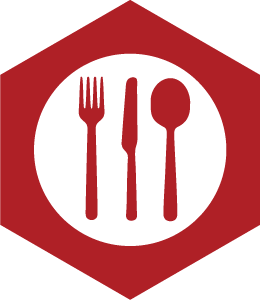 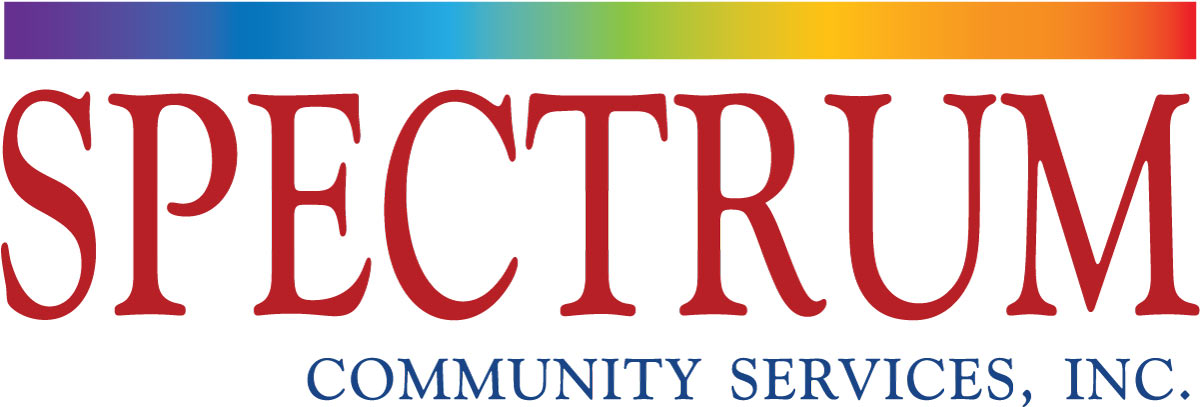 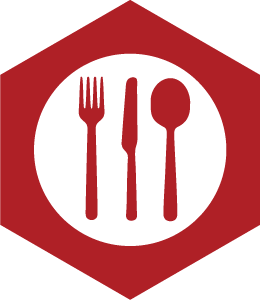 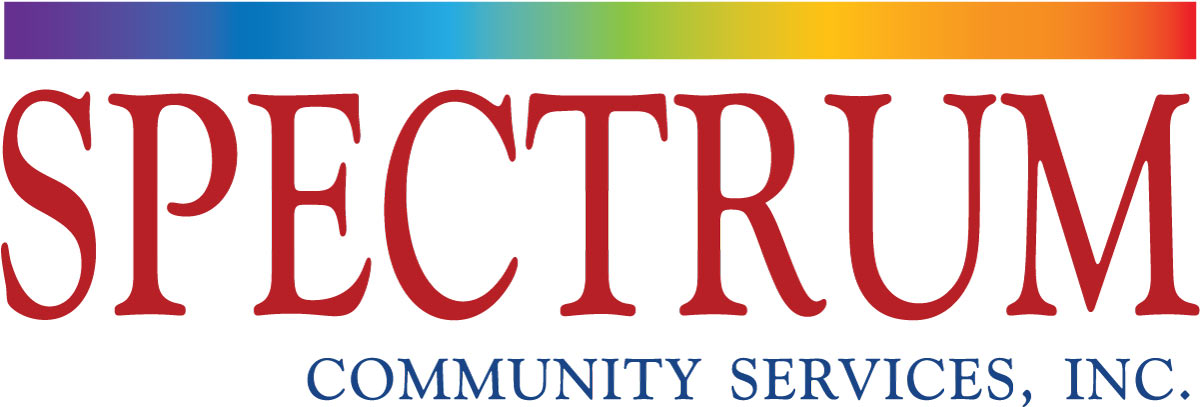 January 2022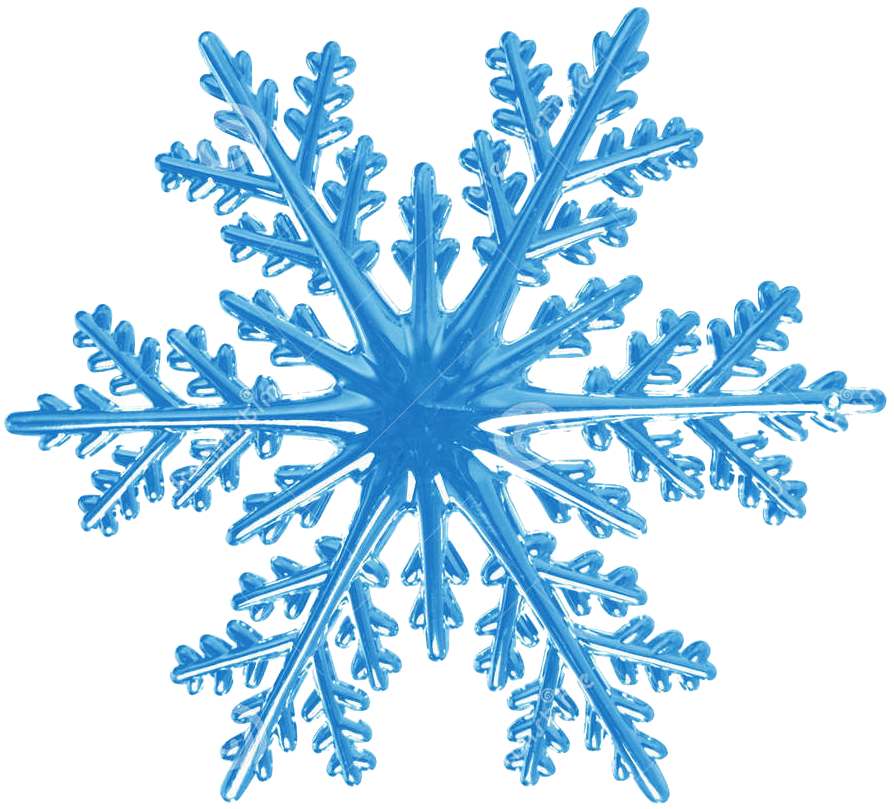 Spectrum thanks the following organizations for their financial support: Alameda County Area Agency on Aging,Fremont Bank Foundation, San Francisco Foundation, Meals on Wheels America, Cities of Hayward, San Leandro & Union City, and Rotary Club of Hayward. For reservations, contact sites directly.   For other inquiries call our Main kitchen: (510) 785-1997     Program manager, Becky Bruno: BBruno@SpectrumCS.orgMonTueWedThuFri          345   67Beef Burger w/Lettuce,    Tomato, Onion, & Pickle   on a WW BunLentil & Black Bean Soup+FruitSweet and Sour PorkSteamed Broccoli +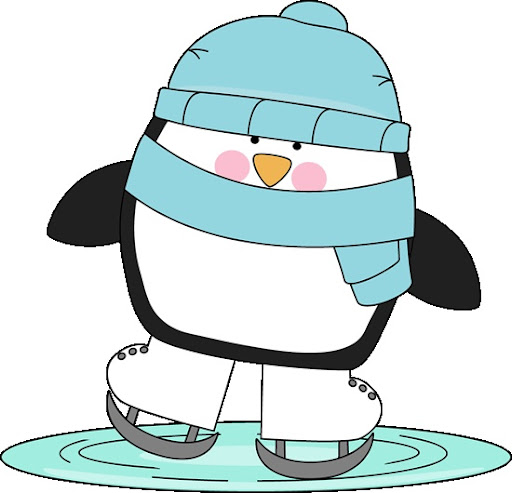 Carrots*Brown Rice FruitCod w/Sun-dried Tomato   Sauce on bed of Spinach+*Carrot Soup *WW RollFruitChile Verde Chicken    Enchilada Casserole+* Black beansSteamed CornFruitSpaghetti    with Veggie Marinara+Vegetable Medley Salad*Garlic BreadFruit1011121314Herb Baked Fish w/ Melted    Leeks Cream Sauce*Cesar Salad+WW RollFruitDessert: PuddingChicken Salad    with Golden Raisins over    Romaine Lettuce with    Tomato and CucumberHearty Vegetable Soup+*WW Roll, Fruit Beef Stir-Fry   w/Broccoli & Cauliflower+Spring Mix Salad with   Cucumbers and Tomatoes Brown RiceFruitSpinach Lasagna+ <>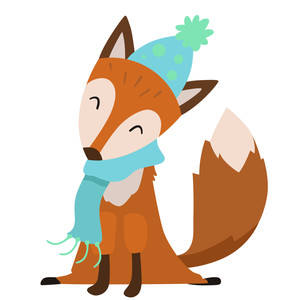 Garden Salad * Bread StickFruitTurkey with GravyRosemary PotatoesGreen Beans WW RollFruit+HOLIDAY             1718192021  No Lunch Served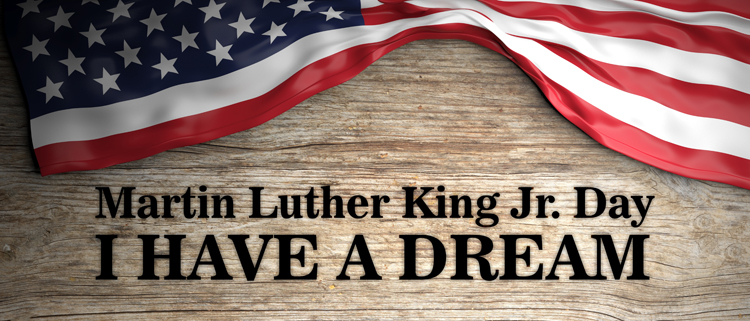 Herb Baked Chicken Pesto Potatoes & Green    Beans +BiscuitFruitTurkey Sloppy Joes +    on WW BunGarden Salad *Fruit Tuna Salad Sandwich   on WW Bread Cheddar Potato Soup+*Vegetable Medley Salad*FruitBBQ Pork Chop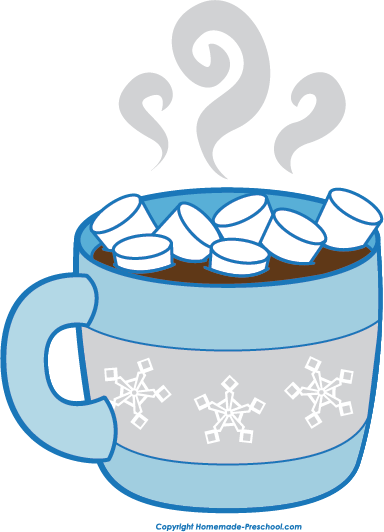 Red Cabbage+Carrots*Brown RiceFruit    2425262728Albondingas Entrée Soup+*Tossed Vegetable Salad*WW CrackersFruitVeggie Burger w/Lettuce,    Tomato, & Onion    on a WW BunRoasted Sweet Potatoes+*FruitChicken Cacciatore+    over WW Penne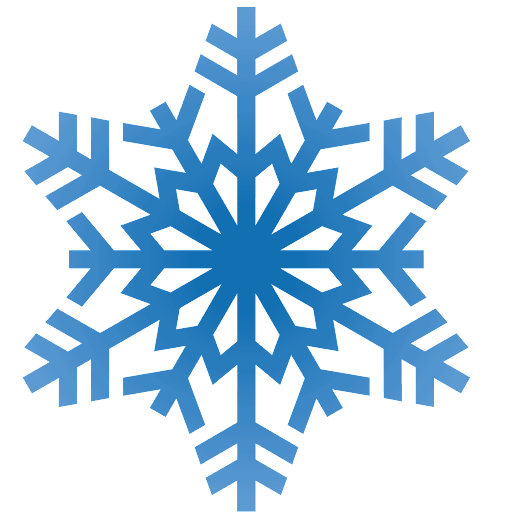 Brussel Sprouts+FruitDessert: CakeGlazed MeatloafMashed Potatoes & GravyPeas & Carrots Blend*WW RollFruit +Baked Fish    w/ Lemon Caper Sauce Tomato Florentine Soup*Seasoned Broccoli+Brown Rice, Fruit          311% Milk served each mealKEYMoroccan ChickenSweet Potatoes +* Carrot & Chickpea Salad* WW Pita BreadFruit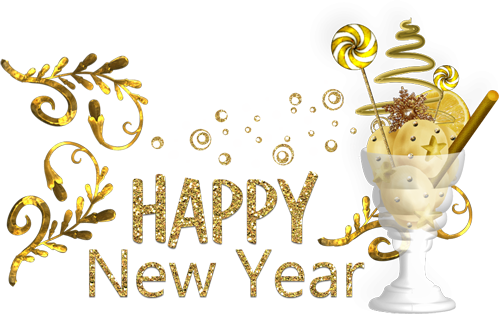 Menu subject to changewithout notice.+  Vitamin C Source*  Vitamin A Source< > High Sodium DayWW = Whole Wheat